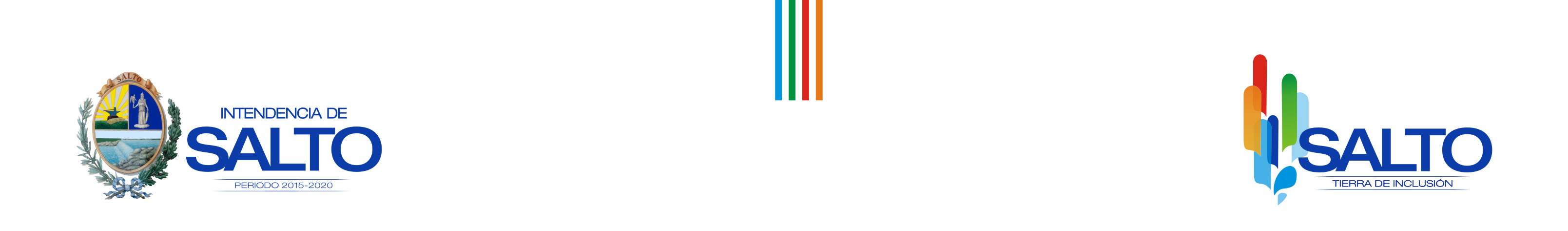 ACLARACION AL PLIEGO EXP. Nº 9766/20171. DETALLE DE LAS 2 COLUMNAS DE ALUMBRADO  La columna que se proyecto es de galvanizado sin costura   3" nominales () , 6mts de altura, según TUBACERO  es el  SCH 40  (espesor de paredes ).Detalles no hicimos pero seguramente cada columna tenga un cimiento del tipo dado de hormigón(minimo 50 x 50 x 60 cms. con la previsión para salida de  canalizaciones subterráneas), al cual se fija la columna mediante platina y espárragos de espera insertos en dado,  8 como mínimo. El panel de 250 W mide  1,00 x 1,20  m, a mi entender con 2 por columna será suficiente sumados serán 500 W aunque en los gráficos figuren 700. La parte de tablero la debería poder resolver el técnico electricista de la empresa. 2- ¿El amojonado del predio quien lo provee?El amojonado del predio y el replanteo de los ejes y niveles principales lo provee la constructora según se expresa en la memoria constructiva particular en el punto 3.2.13.- ¿Como se realiza el bajorrelieve de la imagen pictográfica?el bajorrelieve no hemos especificado procedimiento, pero  se me ocurre que una forma práctica puede ser prefabricar en 4 partes  y luego asentados con cemento dejando previamente la cavidad en el contrapiso. En este caso serían cuatro piezas de 1,25 x 1,40 de unos 6 cms de espesor.Serian unos  aprox cada pieza,  parece un poco pesado pero pienso que con la ayuda de maquinaria se puede.En este caso se haría un encofrado con chapones fenólicos incorporandole los moldes para el bajorrelive realizados  en mdf espesor  cortado con CNC , pintados con esmalte y desmoldante previo al llenado.4 – Todos los contrapisos son de 10 cms.  